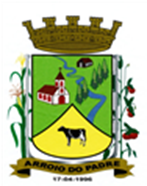 ESTADO DO RIO GRANDE DO SULMUNICÍPIO DE ARROIO DO PADREGABINETE DO PREFEITOÀ			Mensagem 122/2022.Câmara Municipal de VereadoresSenhora PresidenteSenhores VereadoresAo lhes encaminhar mais um projeto de lei, manifesto os meus cumprimentos e passo a expor o que segue.Com o passar do tempo ou avançar dos meses constatam-se necessidades na prestação de serviço público para os quais não se dispõe dotação orçamentária suficiente. Acontece mais áreas de obras e agricultura e que vamos buscar sanar.Neste sentido elaborou-se o projeto de lei 122/2022 que vem a esta Casa propor a abertura de Crédito Adicional suplementar no orçamento municipal do exercício de 2022, nas condições dispostas na própria proposta legislativa. Os créditos Adicionais terão a sua cobertura advinda do excesso de arrecadação financeira conforme já possível vislumbrar nos acompanhamentos que o Poder Executivo faz e na fonte 0001-live onde também estes recursos devem ser aplicados. Sendo o que havia.Atenciosamente.Arroio do Padre, 09 de setembro de 2022_____________________Rui Carlos PeterPrefeito MunicipalÀ Sra.Jodele Vahl SchlesenerPresidente da Câmara Municipal de VereadoresArroio do Padre/RSESTADO DO RIO GRANDE DO SULMUNICÍPIO DE ARROIO DO PADREGABINETE DO PREFEITOPROJETO DE LEI Nº 122, DE 09 DE SETEMBRO DE 2022.Autoriza o Município de Arroio do Padre a realizar abertura de Crédito Adicional Suplementar no Orçamento Municipal de 2022.Art. 1° Fica autorizado o Município de Arroio do Padre, Poder Executivo, a realizar abertura de Crédito Adicional Suplementar no Orçamento do Município para o exercício de 2022, nos seguintes programas de trabalho e respectivas categorias econômicas e conforme as quantias indicadas:06 – Secretaria da Agricultura, Meio Ambiente e Desenvolvimento02 – Serviços de Atendimento a Produção20 – Agricultura 608 – Promoção da Produção Agropecuária0602 – Fortalecendo a Agricultura Familiar2.605 – Manutenção da Patrulha Agrícola3.3.90.30.00.00.00 – Material de Consumo. R$ 100.000,00 (cem mil reais)Fonte de Recurso: 0001 – Livre07 - Secretaria de Obras, Infraestrutura e Saneamento02 – Manutenção das Estradas Municipais26 - Transporte782 - Transporte Rodoviário0702 - Melhorias no Sistema Viário2.706 – Manutenção de Máquinas, Veículos e Equipamentos3.3.90.30.00.00.00 – Material de Consumo. R$ 150.000,00 (cento e cinquenta mil reais)Fonte de Recurso: 0001 – LivreValor total do Crédito Adicional Suplementar: R$ 250.000,00 (duzentos e cinquenta mil reais)Art. 2° Servirão de cobertura para o Crédito Adicional Suplementar de que trata o Art. 1° desta Lei, recursos financeiros provenientes do excesso de arrecadação projetados para o exercício de 2022, na Fonte de Recurso: 0001 – Livre, no valor de R$ 250.000,00 (duzentos e cinquenta mil reais).Art. 3° Esta Lei entra em vigor na data de sua publicação.            Arroio do Padre, 09 de setembro de 2022.Visto técnico:Loutar PriebSecretário de Administração, Planejamento, Finanças, Gestão e Tributos.                        Rui Carlos PeterPrefeito Municipal